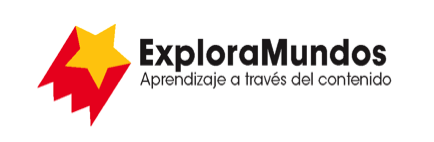 Niveles T, U, V: InvestigacionesHabitantes del ÁrticoParte 5: Presenta y comparteMira toda la información que reuniste durante tu investigación.¿Cuáles son las ideas más importantes sobre los habitantes del Ártico?Escribe las ideas más importantes en una tabla.Cuando termines, asegúrate de guardar este archivo.IñupiatsEstilo de vida tradicionalEstilo de vida modernoInformación general sobre esta región ártica: clima, características, vida silvestreAlimento y cazaHerramientas y tecnologíaViviendaTransporteCalefacción y luzRopaEducaciónArte y manualidadesActividades culturales/recreativasTipo de trabajo y comercioInfluencia del cambio climático